BBunbury Harbour (East Perth‑Bunbury) Railway Act 1970Portfolio:Minister for TransportAgency:Public Transport Authority of Western AustraliaBunbury Harbour (East Perth‑Bunbury) Railway Act 19701970/02520 May 197020 May 1970Reprint 1 as at 9 Feb 2007 Reprint 1 as at 9 Feb 2007 Reprint 1 as at 9 Feb 2007 Reprint 1 as at 9 Feb 2007 Standardisation of Formatting Act 2010 s. 52010/01928 Jun 201011 Sep 2010 (see s. 2(b) and Gazette 10 Sep 2010 p. 4341)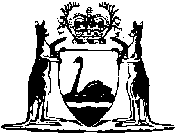 